БИЛТЕН 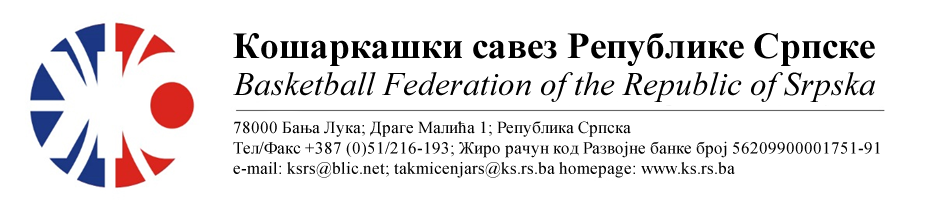 ПРВЕНСТВО РС ЗА МЛАЂЕ КАТЕГОРИЈЕТакмичарска сезона 2022/2023ЈУНИОРКЕПолуфиналеТАБЕЛА :* УТ – Број одиграних утакмица, ПОБ – Број остварених побједа, ПОР – Број пораза, КПО – Бројпостигнутих поена, КПР – Број примљених поена, КР – Кош разлика, БОД – Број Бодова.ОДЛУКЕ :Одиграна утакмица региструје се постигнутим резултатом.Утакмице  ЖКК Леотар 03 – ОКК Феникс и ОКК Феникс – КК Лавови се због недоласка ОКК Феникс региструју службеним резултатом 20:00 у корист противника, а ОКК Феникс не добија бод за пласманКажњава се ОКК Феникс са...................................................................450 КМ-због одустајања од такмичења(Тачка 11.2.4.20 Пропозиција, веза Тачка 11.4)ОСТАЛА САОПШТЕЊА :Изречене новчане казне уплатити одмах, а најкасније у року од 5 (пет) дана од правоснажности одлука (Тачка 11.5. Пропозиција такмичења).Пласман на финални турнир обезбиједили су: КК Лавови и ЖКК Леотар 03                                                                       Комесар за такмичење					                				Миодраг Ивановић, с.р.Бројутакмице:
01.ЖКК ЛЕОТАР 03ОКК ФЕНИКС2000Бројутакмице:
01.Резултат по четвртинама:()()()Делегат: Делегат: Делегат: Делегат: Судије: Судије: Судије: Судије: ПРИМЈЕДБЕ:ОКК Феникс послао обавјештење да није у могућности допутовати у Требиње.ПРИМЈЕДБЕ:ОКК Феникс послао обавјештење да није у могућности допутовати у Требиње.ПРИМЈЕДБЕ:ОКК Феникс послао обавјештење да није у могућности допутовати у Требиње.ПРИМЈЕДБЕ:ОКК Феникс послао обавјештење да није у могућности допутовати у Требиње.Бројутакмице:
02.КК ЛАВОВИЖКК ЛЕОТАР 038750Бројутакмице:
02.Резултатпочетвртинама:(19:13, 30:12, 23:10, 15:15)(19:13, 30:12, 23:10, 15:15)(19:13, 30:12, 23:10, 15:15)Делегат: -Делегат: -Делегат: -Делегат: -Судије: Мишељић М., Ковачевић М.Бил, Николић Р.Судије: Мишељић М., Ковачевић М.Бил, Николић Р.Судије: Мишељић М., Ковачевић М.Бил, Николић Р.Судије: Мишељић М., Ковачевић М.Бил, Николић Р.ПРИМЈЕДБА:Како нико од делегата са листе није прихватио делегирање, дужност делегата обављао главни судија Мишељић М.ПРИМЈЕДБА:Како нико од делегата са листе није прихватио делегирање, дужност делегата обављао главни судија Мишељић М.ПРИМЈЕДБА:Како нико од делегата са листе није прихватио делегирање, дужност делегата обављао главни судија Мишељић М.ПРИМЈЕДБА:Како нико од делегата са листе није прихватио делегирање, дужност делегата обављао главни судија Мишељић М.Бројутакмице:
03.ОКК ФЕНИКСКК ЛАВОВИ0020Бројутакмице:
03.Резултатпочетвртинама:Делегат: Делегат: Делегат: Делегат: Судије: Судије: Судије: Судије: ПРИМЈЕДБЕ:ОКК Феникс послао обавјештење да није у могућности допутовати у Требиње.ПРИМЈЕДБЕ:ОКК Феникс послао обавјештење да није у могућности допутовати у Требиње.ПРИМЈЕДБЕ:ОКК Феникс послао обавјештење да није у могућности допутовати у Требиње.ПРИМЈЕДБЕ:ОКК Феникс послао обавјештење да није у могућности допутовати у Требиње.ЕКИПАУТПОБПОРКПОКПРКРБОД1КК ЛАВОВИ22010750+5742ЖКК ЛЕОТАР 032117087-1733ОКК ФЕНИКС (-2)202040-400